Oświadczenie właściciela rachunku bankowego  na dokonanie blokady środków  na rachunku bankowym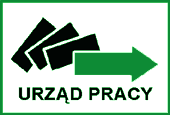 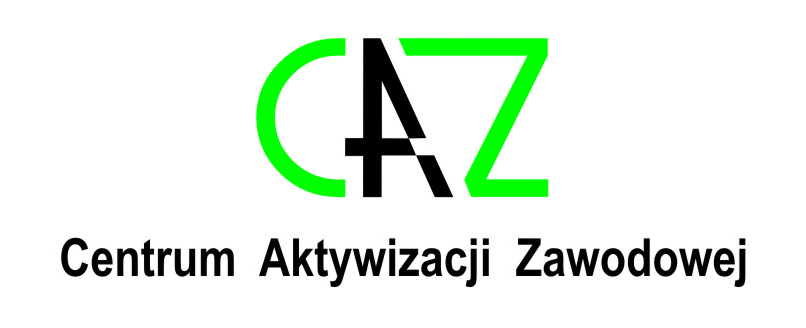 Imię i Nazwisko…………………………………………………………………………………………………………………………………Nr PESEL……………………………………………………………………………………………………………………………………………Adres zamieszkania…………………………………………………………………………………………………………………………..Nr telefonu………………………………………………………………………………………………………………………………………..Oświadczam, że jestem właścicielem rachunku bankowego nr.:……………………………………………………….Nazwa i adres Banku…………………………………………………………………………………………………………………………..na, którym mam zgromadzone środki finansowe. Oświadczam, że wyrażam zgodę na dokonanie  terminowe tj. 12 miesięcy od dnia otrzymania bonu i  odwołalnej wyłącznie na pisemne żądanie Powiatowego Urzędu Pracy w Środzie Śląskiej  blokady środków w wysokości:……………………………….. zł w celu zabezpieczenia  wierzytelności  Urzędu  z tytułu przyznania  środków na finansowanie bonu na zasiedlenie. W załączeniu przedkładam zaświadczenie z banku, w którym są zdeponowane  środki do zabezpieczenia  o możliwości  dokonania terminowej i odwołalnej wyłącznie na  pisemne żądanie  Powiatowego Urzędu Pracy w Środzie Śląskiej  blokady środków w proponowanej wysokości.                          ………………………………………………………………………………………….                                    ( data i podpis właściciela rachunku)Wyrażam zgodę na zbieranie, przetwarzanie , udostępnianie i archiwizowanie danych osobowych dotyczących mojej osoby, w celu wykonywania  przez  Powiatowy Urząd Pracy w Środzie Śląskiej  ciążących na nim obowiązków prawnych dla celów statutowych PUP w odniesieniu do Rozporządzenia Parlamentu Europejskiego i Rady (UE) 2016/679 z dnia 27 kwietnia 2016 r. w sprawie ochrony osób fizycznych w związku z przetwarzaniem danych osobowych i w sprawie swobodnego przepływu takich danych oraz uchylenia dyrektywy 95/46/WE (ogólne rozporządzenie o ochronie danych) Oświadczam, że informacje zawarte w niniejszym dokumencie są zgodne ze stanem faktycznym i prawnym.                                                                  …………………………………………………………………………………                                                                          ( data i podpis właściciela rachunku)